Зарегистрировано в Минюсте России 17 апреля 2013 г. N 28162МИНИСТЕРСТВО ЗДРАВООХРАНЕНИЯ РОССИЙСКОЙ ФЕДЕРАЦИИПРИКАЗот 15 ноября 2012 г. N 920нОБ УТВЕРЖДЕНИИ ПОРЯДКАОКАЗАНИЯ МЕДИЦИНСКОЙ ПОМОЩИ НАСЕЛЕНИЮПО ПРОФИЛЮ "ДИЕТОЛОГИЯ"В соответствии со статьей 37 Федерального закона от 21 ноября 2011 г. N 323-ФЗ "Об основах охраны здоровья граждан в Российской Федерации" (Собрание законодательства Российской Федерации, 2011, N 48, ст. 6724; 2012, N 26, ст. 3442, 3446) приказываю:1. Утвердить прилагаемый Порядок оказания медицинской помощи населению по профилю "диетология".2. Признать утратившим силу приказ Министерства здравоохранения и социального развития Российской Федерации от 24 июня 2010 г. N 474н "Об утверждении порядка оказания медицинской помощи населению по профилю "диетология" (зарегистрирован Министерством юстиции Российской Федерации 27 июля 2010 г., регистрационный N 17983).МинистрВ.И.СКВОРЦОВАУтвержденприказом Министерства здравоохраненияРоссийской Федерацииот 15 ноября 2012 г. N 920нПОРЯДОКОКАЗАНИЯ МЕДИЦИНСКОЙ ПОМОЩИ НАСЕЛЕНИЮПО ПРОФИЛЮ "ДИЕТОЛОГИЯ"1. Настоящий Порядок устанавливает правила оказания медицинской помощи населению по профилю "диетология" в медицинских организациях.2. Медицинская помощь по профилю "диетология" (далее - медицинская помощь) оказывается в виде:первичной медико-санитарной помощи;специализированной медицинской помощи.3. Медицинская помощь может оказываться в следующих условиях:амбулаторно (в условиях, не предусматривающих круглосуточное медицинское наблюдение и лечение);в дневном стационаре (в условиях, предусматривающих медицинское наблюдение и лечение в дневное время, не требующих круглосуточного медицинского наблюдения и лечения);стационарно (в условиях, обеспечивающих круглосуточное медицинское наблюдение и лечение).4. Первичная медико-санитарная помощь предусматривает мероприятия по профилактике, диагностике, лечению алиментарно-зависимых заболеваний и состояний, медицинской реабилитации, формированию здорового образа жизни населения.5. Первичная медико-санитарная помощь включает:первичную врачебную медико-санитарную помощь;первичную специализированную медико-санитарную помощь.Первичная медико-санитарная помощь оказывается в амбулаторных условиях и в условиях дневного стационара.Первичная врачебная медико-санитарная помощь оказывается врачом-терапевтом участковым, врачом-педиатром участковым, врачом общей практики (семейным врачом).При наличии медицинских показаний к оказанию медицинской помощи, не требующей ее оказания в стационарных условиях, врач-терапевт участковый, врач-педиатр участковый, врач общей практики (семейный врач), медицинский работник со средним медицинским образованием, врач-терапевт, врач-педиатр направляют больного в кабинет врача-диетолога медицинской организации для оказания первичной специализированной медико-санитарной помощи.Первичная специализированная медико-санитарная помощь оказывается врачом-диетологом, а в случае его отсутствия - врачом-терапевтом, врачом-педиатром.В случае отсутствия кабинета врача-диетолога в медицинской организации первичная специализированная медико-санитарная помощь может оказываться в терапевтических кабинетах, педиатрических кабинетах, кабинетах здорового ребенка.При невозможности оказания медицинской помощи в рамках первичной медико-санитарной помощи и наличии медицинских показаний больной направляется в медицинскую организацию, оказывающую специализированную медицинскую помощь.6. Специализированная медицинская помощь оказывается врачами-диетологами в стационарных условиях, условиях дневного стационара и включает в себя профилактику, диагностику, лечение заболеваний и состояний, требующих использования специальных методов и сложных медицинских технологий, организацию диетического питания, а также медицинскую реабилитацию.7. Организация диетического питания больных в стационарных условиях во всех медицинских организациях, имеющих круглосуточные койки и койки дневного стационара, осуществляется в соответствии с приказом Министерства здравоохранения Российской Федерации от 5 августа 2003 г. N 330 "О мерах по совершенствованию лечебного питания в лечебно-профилактических учреждениях Российской Федерации" (зарегистрирован Министерством юстиции Российской Федерации 12 сентября 2003 г., регистрационный N 5073) с изменениями, внесенными приказами Министерства здравоохранения и социального развития Российской Федерации от 7 октября 2005 г. N 624 (зарегистрирован Министерством юстиции Российской Федерации 1 ноября 2005 г., регистрационный N 7134), от 10 января 2006 г. N 2 (зарегистрирован Министерством юстиции Российской Федерации 24 января 2006 г., регистрационный N 7411) и от 26 апреля 2006 г. N 316 (зарегистрирован Министерством юстиции Российской Федерации 26 мая 2006 г., регистрационный N 7878).8. Оказание специализированной медицинской помощи больным осуществляется с привлечением врачей-специалистов по специальностям, предусмотренным Номенклатурой специальностей специалистов с высшим и послевузовским медицинским и фармацевтическим образованием в сфере здравоохранения Российской Федерации, утвержденной приказом Министерства здравоохранения и социального развития Российской Федерации от 23 апреля 2009 г. N 210н (зарегистрирован Министерством юстиции Российской Федерации 5 июня 2009 г., регистрационный N 14032), с изменениями, внесенными приказом Министерства здравоохранения и социального развития Российской Федерации от 9 февраля 2011 г. N 94н (зарегистрирован Министерством юстиции Российской Федерации 16 марта 2011 г., регистрационный N 20144).9. Оказание специализированной медицинской помощи осуществляется по медицинским показаниям при самостоятельном обращении больного или совместно с его законным представителем, по направлению медицинского работника со средним медицинским образованием, врача-терапевта участкового, врача-педиатра участкового, врача общей практики (семейного врача), врача-терапевта, врача-педиатра, врача-диетолога медицинской организации, оказывающей первичную медико-санитарную помощь, а также при доставлении больного бригадой скорой медицинской помощи.10. Оказание специализированной медицинской помощи, за исключением высокотехнологичной медицинской помощи, осуществляется в федеральных медицинских организациях, находящихся в ведении Министерства здравоохранения Российской Федерации, при необходимости установления окончательного диагноза в связи с нетипичностью течения заболевания, отсутствии эффекта от проводимой терапии и (или) повторных курсов лечения при вероятной эффективности других методов лечения, высоком риске хирургического лечения в связи с осложненным течением основного заболевания или наличием сопутствующих заболеваний, необходимости дообследования в диагностически сложных случаях и (или) комплексной предоперационной подготовке у больных с осложненными формами заболевания, сопутствующими заболеваниями, при необходимости повторной госпитализации по рекомендации указанных федеральных медицинских организаций в соответствии с Порядком направления граждан Российской Федерации в федеральные государственные учреждения, находящиеся в ведении Министерства здравоохранения и социального развития Российской Федерации, для оказания специализированной медицинской помощи, приведенным в приложении к Порядку организации оказания специализированной медицинской помощи, утвержденному приказом Министерства здравоохранения и социального развития Российской Федерации от 16 апреля 2010 г. N 243н (зарегистрирован Министерством юстиции Российской Федерации 12 мая 2010 г., регистрационный N 17175), а также при наличии у больного медицинских показаний - в федеральных медицинских организациях, оказывающих специализированную медицинскую помощь, в соответствии с Порядком направления граждан органами исполнительной власти субъектов Российской Федерации в сфере здравоохранения к месту лечения при наличии медицинских показаний, утвержденным приказом Министерства здравоохранения и социального развития Российской Федерации от 5 октября 2005 г. N 617 (зарегистрирован Министерством юстиции Российской Федерации 27 октября 2005 г., регистрационный N 7115).11. Больные при наличии медицинских показаний направляются для проведения реабилитационных мероприятий в специализированные медицинские и санаторно-курортные организации.12. Медицинские организации, оказывающие медицинскую помощь, осуществляют свою деятельность в соответствии с приложениями N 1 - 11 к настоящему Порядку.Приложение N 1к Порядку оказания медицинскойпомощи населению по профилю"диетология", утвержденному приказомМинистерства здравоохраненияРоссийской Федерацииот 15 ноября 2012 г. N 920нПРАВИЛАОРГАНИЗАЦИИ ДЕЯТЕЛЬНОСТИ КАБИНЕТА ВРАЧА-ДИЕТОЛОГА1. Настоящие Правила устанавливают порядок организации деятельности кабинета врача-диетолога, который является структурным подразделением медицинской организации.2. Кабинет врача-диетолога медицинской организации (далее - Кабинет) создается для осуществления консультативной, диагностической и лечебной помощи по профилю "диетология".3. На должность врача-диетолога Кабинета назначается специалист, соответствующий Квалификационным требованиям к специалистам с высшим и послевузовским медицинским и фармацевтическим образованием в сфере здравоохранения, утвержденным приказом Министерства здравоохранения и социального развития Российской Федерации от 7 июля 2009 г. N 415н (зарегистрирован Министерством юстиции Российской Федерации 9 июля 2009 г. N 14292), с изменениями, внесенными приказом Министерства здравоохранения и социального развития Российской Федерации от 26 декабря 2011 г. N 1644н (зарегистрирован Министерством юстиции Российской Федерации 18 апреля 2012 г., регистрационный N 23879), по специальности "диетология".4. Структура и штатная численность Кабинета устанавливаются руководителем медицинской организации исходя из объема проводимой лечебно-диагностической работы и численности обслуживаемого населения с учетом рекомендуемых штатных нормативов, предусмотренных приложением N 2 к Порядку оказания медицинской помощи населению по профилю "диетология", утвержденному настоящим приказом.5. Оснащение Кабинета осуществляется в соответствии со стандартом оснащения, предусмотренным приложением N 3 к Порядку оказания медицинской помощи населению по профилю "диетология", утвержденному настоящим приказом.6. Основными функциями Кабинета являются:оказание консультативной, диагностической и лечебной помощи больным с алиментарно-зависимыми заболеваниями;диспансерное наблюдение и медицинская реабилитация больных с алиментарно-зависимыми заболеваниями;проведение мероприятий по первичной профилактике развития алиментарно-зависимых заболеваний, а также вторичной профилактике осложнений и прогрессирующего течения алиментарно-зависимых заболеваний;решение организационных вопросов оказания медицинской помощи по профилю "диетология";направление больных с алиментарно-зависимыми заболеваниями для оказания медицинской помощи в стационарных условиях медицинской организации;участие в отборе больных для оказания высокотехнологичных видов медицинской помощи в соответствии с установленным порядком оказания высокотехнологичной медицинской помощи, а также учет лиц, ожидающих и получивших высокотехнологичную медицинскую помощь по профилю "диетология";участие в организации и проведении диспансеризации прикрепленного населения;осуществление экспертизы временной нетрудоспособности;разработка и проведение мероприятий по санитарно-гигиеническому просвещению;участие в организации и проведении школ здоровья для больных, родителей с детьми с алиментарно-зависимыми заболеваниями;внедрение в практику новых методов профилактики, диагностики и лечения больных с алиментарно-зависимыми заболеваниями;ведение учетной и отчетной документации, представление отчетов о деятельности в установленном порядке, сбор данных для регистров, ведение которых предусмотрено законодательством.Приложение N 2к Порядку оказания медицинскойпомощи населению по профилю"диетология", утвержденному приказомМинистерства здравоохраненияРоссийской Федерацииот 15 ноября 2012 г. N 920нРЕКОМЕНДУЕМЫЕ ШТАТНЫЕ НОРМАТИВЫКАБИНЕТА ВРАЧА-ДИЕТОЛОГАПримечания:1. Рекомендуемые штатные нормативы кабинета врача-диетолога не распространяются на медицинские организации частной системы здравоохранения.2. Для районов с низкой плотностью населения и ограниченной транспортной доступностью медицинских организаций количество должностей врача-диетолога кабинета врача-диетолога устанавливается исходя из меньшей численности населения.3. Для организаций и территорий, подлежащих обслуживанию Федеральным медико-биологическим агентством, согласно распоряжению Правительства Российской Федерации от 21 августа 2006 г. N 1156-р (Собрание законодательства Российской Федерации, 2006, N 35, ст. 3774; N 49, ст. 5267; N 52, ст. 5614; 2008, N 11, ст. 1060; 2009, N 14, ст. 1727; 2010, N 3, ст. 336; N 18, ст. 2271; 2011, N 16, ст. 2303; N 21, ст. 3004; N 47, ст. 6699; N 51, ст. 7526; 2012, N 19, ст. 2410) количество должностей врача-диетолога кабинета врача-диетолога устанавливается вне зависимости от численности прикрепленного населения.Приложение N 3к Порядку оказания медицинскойпомощи населению по профилю"диетология", утвержденному приказомМинистерства здравоохраненияРоссийской Федерацииот 15 ноября 2012 г. N 920нСТАНДАРТОСНАЩЕНИЯ КАБИНЕТА ВРАЧА-ДИЕТОЛОГАПриложение N 4к Порядку оказания медицинскойпомощи населению по профилю"диетология", утвержденному приказомМинистерства здравоохраненияРоссийской Федерацииот 15 ноября 2012 г. N 920нПРАВИЛАОРГАНИЗАЦИИ ДЕЯТЕЛЬНОСТИ ОТДЕЛЕНИЯ ДИЕТОЛОГИИДНЕВНОГО СТАЦИОНАРА1. Настоящие Правила устанавливают порядок организации деятельности отделения диетологии дневного стационара медицинской организации, оказывающей медицинскую помощь по профилю "диетология".2. Отделение диетологии дневного стационара является структурным подразделением медицинской организации и создается для осуществления медицинской помощи по профилю "диетология" при заболеваниях и состояниях, не требующих круглосуточного медицинского наблюдения.3. На должность заведующего отделением диетологии дневного стационара и врача-диетолога назначается специалист, соответствующий Квалификационным требованиям к специалистам с высшим и послевузовским медицинским и фармацевтическим образованием в сфере здравоохранения, утвержденным приказом Министерства здравоохранения и социального развития Российской Федерации от 7 июля 2009 г. N 415н, по специальности "диетология".4. Структура и штатная численность отделения диетологии дневного стационара устанавливаются руководителем медицинской организации, в составе которой он создан, исходя из объема проводимой лечебно-диагностической работы и численности обслуживаемого населения, с учетом рекомендуемых штатных нормативов, предусмотренных приложением N 5 к Порядку оказания медицинской помощи населению по профилю "диетология", утвержденному настоящим приказом.5. В структуре отделения диетологии дневного стационара рекомендуется предусматривать:палаты;процедурную (манипуляционную);помещение для осмотра больных;кабинет заведующего отделением диетологии дневного стационара;кабинеты врачей-диетологов.6. В отделении диетологии дневного стационара рекомендуется предусматривать:комнату для медицинских работников;комнату для временного хранения оборудования;пост медицинской сестры;комнату для приема пищи больными;санузел для медицинских работников;санузел для больных;санитарную комнату.7. Оснащение отделения диетологии дневного стационара осуществляется в соответствии со стандартом оснащения, предусмотренным приложением N 6 к Порядку оказания медицинской помощи населению по профилю "диетология", утвержденному настоящим приказом.8. Основными функциями отделения диетологии дневного стационара являются:оказание медицинской помощи больным с алиментарно-зависимыми заболеваниями, не требующими круглосуточного медицинского наблюдения, в соответствии с утвержденными стандартами медицинской помощи;проведение дифференциальной диагностики алиментарно-зависимых заболеваний с другими заболеваниями;проведение лечения больных с установленным диагнозом алиментарно-зависимого заболевания;разработка и проведение мероприятий по улучшению и внедрению новых методов диагностики, лечения, диспансеризации и профилактики алиментарно-зависимых заболеваний;внедрение и ведение образовательных программ для больных с целью профилактики осложнений алиментарно-зависимых заболеваний;проведение санитарно-просветительной работы с больными;осуществление экспертизы временной нетрудоспособности;оказание консультативной помощи врачам других отделений дневного стационара по вопросам профилактики, диагностики и лечения алиментарно-зависимых заболеваний;ведение учетной и отчетной документации, представление отчетов о деятельности в установленном порядке, сбор данных для регистров, ведение которых предусмотрено законодательством.9. При наличии медицинских показаний для оказания медицинской помощи по профилю "диетология", требующей круглосуточного медицинского наблюдения, а также при отсутствии возможности проведения дополнительных обследований в условиях дневного стационара больной направляется из отделения диетологии дневного стационара для оказания медицинской помощи по профилю "диетология" в стационарных условиях.Приложение N 5к Порядку оказания медицинскойпомощи населению по профилю"диетология", утвержденному приказомМинистерства здравоохраненияРоссийской Федерацииот 15 ноября 2012 г. N 920нРЕКОМЕНДУЕМЫЕ ШТАТНЫЕ НОРМАТИВЫОТДЕЛЕНИЯ ДИЕТОЛОГИИ ДНЕВНОГО СТАЦИОНАРАПриложение N 6к Порядку оказания медицинскойпомощи населению по профилю"диетология", утвержденному приказомМинистерства здравоохраненияРоссийской Федерацииот 15 ноября 2012 г. N 920нСТАНДАРТОСНАЩЕНИЯ ОТДЕЛЕНИЯ ДИЕТОЛОГИИ ДНЕВНОГО СТАЦИОНАРА--------------------------------<*> Для медицинских организаций, оказывающих медицинскую помощь детям, с возможностью определения плотности костной ткани у детей.Приложение N 7к Порядку оказания медицинскойпомощи населению по профилю"диетология", утвержденному приказомМинистерства здравоохраненияРоссийской Федерацииот 15 ноября 2012 г. N 920нПРАВИЛАОРГАНИЗАЦИИ ДЕЯТЕЛЬНОСТИ ОТДЕЛЕНИЯ ДИЕТОЛОГИИ1. Настоящие Правила устанавливают порядок организации деятельности отделения диетологии, которое является структурным подразделением медицинской организации.2. Отделение диетологии (далее - Отделение) создается как структурное подразделение медицинской организации для оказания специализированной медицинской помощи по профилю "диетология". Отделение организуется при наличии в медицинской организации функционирующих клинико-диагностической и биохимической лаборатории.3. Отделение возглавляет заведующий, назначаемый на должность и освобождаемый от должности руководителем медицинской организации, в составе которой создано Отделение.4. На должность заведующего Отделением и врача-диетолога назначается специалист, соответствующий Квалификационным требованиям к специалистам с высшим и послевузовским медицинским и фармацевтическим образованием в сфере здравоохранения, утвержденным приказом Министерства здравоохранения и социального развития Российской Федерации от 7 июля 2009 г. N 415н, по специальности "диетология".5. Структура и штатная численность Отделения утверждаются руководителем медицинской организации, в составе которой создано Отделение, и определяются исходя из объема проводимой лечебно-диагностической работы и коечной мощности, с учетом рекомендуемых штатных нормативов, предусмотренных приложением N 8 к Порядку оказания медицинской помощи населению по профилю "диетология", утвержденному настоящим приказом.6. Оснащение Отделения осуществляется в соответствии со стандартом оснащения, предусмотренным приложением N 9 к Порядку оказания медицинской помощи населению по профилю "диетология", утвержденному настоящим приказом.7. В структуре Отделения рекомендуется предусматривать:палаты для больных;кабинет заведующего;помещение для врачей;процедурную;помещение для осмотра больных;перевязочную.8. В Отделении рекомендуется предусматривать:комнату для медицинских работников;комнату для хранения медицинского оборудования;кабинет старшей медицинской сестры;помещение сестры-хозяйки;буфетную и раздаточную;помещение для хранения чистого белья;помещение для сбора грязного белья;душевую и туалет для медицинских работников;душевые и туалеты для больных;санитарную комнату;комнату для посетителей;учебный класс клинической базы;игровую комнату для детей <*>.--------------------------------<*> Для отделений диетологии, оказывающих медицинскую помощь детям.9. Основными функциями Отделения являются:оказание специализированной медицинской помощи по профилю "диетология" в соответствии со стандартами медицинской помощи больным с алиментарно-зависимыми заболеваниями;оказание консультативной помощи врачам других подразделений медицинской организации по вопросам профилактики, диагностики и лечения больных с алиментарно-зависимыми заболеваниями;проведение дифференциальной диагностики алиментарно-зависимых заболеваний с другими заболеваниями;проведение лечения больных с установленным диагнозом алиментарно-зависимого заболевания;разработка и проведение мероприятий по улучшению и внедрению новых методов диагностики, лечения, диспансеризации и профилактики алиментарно-зависимых заболеваний;внедрение и ведение образовательных программ для больных и родителей больных детей с целью профилактики осложнений алиментарно-зависимых заболеваний;проведение санитарно-просветительной работы с больными;осуществление экспертизы временной нетрудоспособности;ведение учетной и отчетной документации, представление отчетов о деятельности в установленном порядке, сбор данных для регистров, ведение которых предусмотрено законодательством.10. Отделение для обеспечения своей деятельности использует возможности лечебно-диагностических и вспомогательных подразделений медицинской организации, в составе которой организовано Отделение.11. Отделение может использоваться в качестве клинической базы медицинских образовательных организаций среднего, высшего и дополнительного профессионального образования, а также научных организаций.Приложение N 8к Порядку оказания медицинскойпомощи населению по профилю"диетология", утвержденному приказомМинистерства здравоохраненияРоссийской Федерацииот 15 ноября 2012 г. N 920нРЕКОМЕНДУЕМЫЕ ШТАТНЫЕ НОРМАТИВЫОТДЕЛЕНИЯ ДИЕТОЛОГИИПриложение N 9к Порядку оказания медицинскойпомощи населению по профилю"диетология", утвержденному приказомМинистерства здравоохраненияРоссийской Федерацииот 15 ноября 2012 г. N 920нСТАНДАРТОСНАЩЕНИЯ ОТДЕЛЕНИЯ ДИЕТОЛОГИИ--------------------------------<*> Для медицинских организаций, оказывающих медицинскую помощь детям, с возможностью определения плотности костной ткани у детей.Приложение N 10к Порядку оказания медицинскойпомощи населению по профилю"диетология", утвержденному приказомМинистерства здравоохраненияРоссийской Федерацииот 15 ноября 2012 г. N 920нПРАВИЛАОРГАНИЗАЦИИ ДЕЯТЕЛЬНОСТИ КАБИНЕТА "ШКОЛА ДЛЯ БОЛЬНЫХС АЛИМЕНТАРНО-ЗАВИСИМЫМИ ЗАБОЛЕВАНИЯМИ"1. Настоящие Правила устанавливают порядок организации деятельности кабинета "Школа для больных с алиментарно-зависимыми заболеваниями" (далее - Кабинет).2. Кабинет создается как структурное подразделение медицинской организации, оказывающей первичную медико-санитарную и специализированную медицинскую помощь по профилю "диетология".3. В Кабинете проводится обучение больных, родителей детей с алиментарно-зависимыми заболеваниями врачом-диетологом или медицинской сестрой, прошедшей соответствующее обучение.4. Структура и штатная численность Кабинета устанавливаются руководителем медицинской организации, в составе которой создан Кабинет, исходя из потребностей, объема проводимой работы и численности обслуживаемого населения.5. Оснащение Кабинета осуществляется в соответствии со стандартом оснащения, предусмотренным приложением N 11 к Порядку оказания медицинской помощи населению по профилю "диетология", утвержденному настоящим приказом.6. Основными функциями Кабинета являются:организация обучения различных категорий больных, родителей детей с алиментарно-зависимыми заболеваниями по структурированным программам;проведение первичных и повторных циклов обучения;индивидуальная консультативная работа.Приложение N 11к Порядку оказания медицинскойпомощи населению по профилю"диетология", утвержденному приказомМинистерства здравоохраненияРоссийской Федерацииот 15 ноября 2012 г. N 920нСТАНДАРТОСНАЩЕНИЯ КАБИНЕТА "ШКОЛА ДЛЯ БОЛЬНЫХС АЛИМЕНТАРНО-ЗАВИСИМЫМИ ЗАБОЛЕВАНИЯМИ"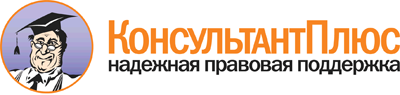  Приказ Минздрава России от 15.11.2012 N 920н
"Об утверждении Порядка оказания медицинской помощи населению по профилю "диетология"
(Зарегистрировано в Минюсте России 17.04.2013 N 28162) Документ предоставлен КонсультантПлюс

www.consultant.ru 

Дата сохранения: 21.07.2017 
  N  п/п    Наименование должности            Количество должностей          1. Врач-диетолог               1 на 15 врачей-специалистов             2. Медицинская сестра          1 на 1 врача-диетолога                  3. Санитар                     1 на 3 кабинета врача-диетолога          N   п/п        Наименование оснащения (оборудования)          Требуемое    количество,       шт.       1.  Фонендоскоп                                               1        2.  Измеритель артериального давления манометрический   мембранный с детскими манжетами                           1        3.  Весы медицинские                                          1        4.  Ростомер                                                  1        5.  Лента сантиметровая                                       1        6.  Калипер (для измерения толщины кожных складок)            1        7.  Анализатор глюкозы в крови (глюкометр), экспресс-   анализатор портативный                                    1        8.  Анализатор биохимический ручной                           1        9.  Аппарат для исследования компонентного состава тела (биоимпедансометрии)                                      1        10. Персональный компьютер с программным обеспечением:  программа оценки фактического питания; программа    диагностического тестирования для выявления         нарушений пищевого поведения; программа расчета     индивидуальных рационов питания                           1        N  п/п              Наименование должности                  Количество       должностей    1.  Заведующий отделением диетологии дневного         стационара - врач-диетолог                        1 на 30 коек     2.  Врач-диетолог                                     1 на 15 коек     3.  Старшая медицинская сестра                        1 на 30 коек     4.  Медицинская сестра процедурной                    1 на 30 коек     5.  Медицинская сестра                                1 на 15 коек     6.  Санитар                                           1 на 30 коек       N  п/п         Наименование оснащения (оборудования)          Требуемое  количество,     шт.      1. Весы медицинские                                            1       2. Ростомер                                                    1       3. Калипер (для измерения толщины кожных складок)              1       4. Лента сантиметровая                                         1       5. Анализатор биохимический автоматический                     1       6. Аппарат для исследования компонентного состава тела    (биоимпедансометрии)                                        1       7. Персональный компьютер с программным обеспечением:     программа оценки фактического питания; программа       диагностического тестирования для выявления нарушений  пищевого поведения; программа расчета индивидуальных   рационов питания                                            по      требованию  8. Денситометр ультразвуковой <*>     1       9. Аппарат для определения основного обмена                    2       10.Аппарат для определения энерготрат                          1       N  п/п     Наименование должности            Количество должностей         1. Заведующий отделением          диетологии - врач-диетолог     1 на 30 коек                         2. Врач-диетолог                  1 на 15 коек                         3. Медицинская сестра палатная    (постовая)                     4,75 на 15 коек (для обеспечения    круглосуточной работы)               4. Медицинская сестра процедурной 1 на 30 коек                         5. Старшая медицинская сестра     1 на отделение диетологии            6. Младшая медицинская сестра по  уходу за больными              4,75 на 15 коек (для обеспечения    круглосуточной работы)               7. Сестра-хозяйка                 1 на отделение диетологии            8. Санитар                        2 (для работы в буфете);            2 (для уборки помещений);           1 (для санитарной обработки         больных)                              N  п/п         Наименование оснащения (оборудования)          Требуемое  количество,     шт.      1. Весы медицинские                                            1       2. Ростомер                                                    1       3. Калипер (для измерения толщины кожных складок)              1       4. Лента сантиметровая                                         1       5. Анализатор биохимический автоматический                     1       6. Аппарат для исследования компонентного состава тела    (биоимпедансометрии)                                        1       7. Персональный компьютер с программным обеспечением:     программа оценки фактического питания; программа       диагностического тестирования для выявления нарушений  пищевого поведения; программа расчета индивидуальных   рационов питания                                            по      требованию  8. Денситометр ультразвуковой <*>     1       9. Аппарат для определения основного обмена                    2       10.Аппарат для определения энерготрат                          1       N  п/п         Наименование оснащения (оборудования)          Требуемое    количество,       шт.       1. Мебель и наборы мебели медицинской общего назначения       2        2. Шкаф для одежды и белья                                    1        3. Шкаф-витрина                                               1        4. Весы медицинские                                           1        5. Весы аптечные                                              1        6. Муляжи продуктов                                     по требованию  7. Комплекты структурированных программ обучения        по требованию  8. Копировальный аппарат                                      1        9. Демонстрационное оборудование                              1       10. Компьютер с принтером и программным обеспечением:    программа оценки фактического питания; программа     диагностического тестирования для выявления          нарушений пищевого поведения; программа расчета      индивидуальных рационов питания                            1       